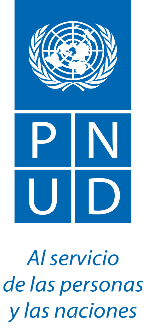 FORMATO "DATOS DEL PROPONENTE"Favor seguir las siguientes instrucciones:Diligenciar este formato y enviarlo por email: licitaciones.col8@undp.org   Por favor recuerde: Los pliegos NO TIENEN COSTO. Incluya el Número (No.COL 0000096609) para todo documento que emita o diligencie en el curso de este proceso.El PNUD no recibe ofertas tardías y la entrega debe hacerse en la ventanilla de recepción, ubicada en el 3er piso. Existe un mecanismo de control de ingreso al edificio, el cual toma varios minutos, por tanto, el arribo a éste debe programarse con suficiente antelación a la hora establecida para el cierre. Si su oferta no está debidamente foliada y legajada, el PNUD no asumirá ninguna responsabilidad en caso de pérdida de algún documento. Programa de las Naciones Unidas para el DesarrolloDirección Nueva: Calle 84 A N° 10 – 50 Piso 3 Oficina de Registro Bogotá D.C.  dirección Antigua:  Ave. 82 No. 10-62, Piso 3 Oficina de Registro Bogotá D.C. Colombia Tel.: 4889000REPUBLICA DE COLOMBIA PROGRAMA DE LAS NACIONES UNIDAS PARA EL DESARROLLO - PNUDPROCESO No. COL 0000096609OBJETO: Generar un estudio para evaluar la oferta total de Servicios Financieros disponibles en 14 municipios que hacen parte del Proyecto GEF GOLD Colombia (en los departamentos de Antioquia, Sur de Bolívar, Cauca y Nariño) incluyendo un enfoque de género y diferencial.REPUBLICA DE COLOMBIA PROGRAMA DE LAS NACIONES UNIDAS PARA EL DESARROLLO - PNUDPROCESO No. COL 0000096609OBJETO: Generar un estudio para evaluar la oferta total de Servicios Financieros disponibles en 14 municipios que hacen parte del Proyecto GEF GOLD Colombia (en los departamentos de Antioquia, Sur de Bolívar, Cauca y Nariño) incluyendo un enfoque de género y diferencial.Nombre de la firma:Nombre de la firma:Representante Legal:Persona a Contactar:Dirección:Ciudad / País:Teléfonos y Fax:Correo electrónico: